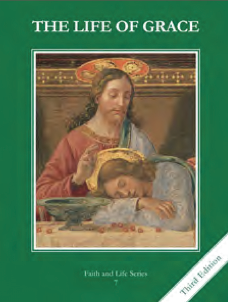 Teacher’s Manual: pp. 294, 296, and 298 (not	We suffer from an inclination to sin (concupiscence) as a result of original sin. Temptation and sin can be fought against and overcome through Christ’s grace.As a result of Original Sin, man suffers from an inclination to sin (concupiscence). L1Concupiscence weakens us and inclines us to choose ourselves and our desires over God and his will.Temptation is the enticement to sin.  Man is tempted by the world, the flesh, and the devil. L2The seven capital sins are pride, avarice, envy, wrath, lust, gluttony, and sloth. L2Know and strive to practice the opposing virtues!Man must avoid the occasions of sin. L2Persons, places, and things that may easily cause us to sinMan can sin by thought, word, deed, and omissionMortal sinVenial sinConscience – the act of our intellect by which we judge right from wrong in human actionsRelationship with Jesus Christ makes all the differenceVirtues vs Vices bookletOcean of Mercy – Chris Stefanick (https://www.youtube.com/watch?t=21&v=CvZ4l9ZI67A)“Next to the ocean of God's mercy, your sin is a pebble. He died to free you from it. Let him.”Pray the Stations of the Cross together as a class…in a particular way, ask Our Lord for the grace to overcome temptations in our lives through his grace, always reaching up for his hand when we fall into sin.